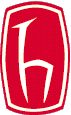  HACETTEPE ÜNİVERSİTESİATATÜRK İLKELERİ VE İNKILÂP TARİHİ ENSTİTÜSÜ                                              TEZ DEĞERLENDİRME RAPORUHACETTEPE ÜNİVERSİTESİATATÜRK İLKELERİ VE İNKILÂP TARİHİ ENSTİTÜSÜ MÜDÜRLÜĞÜNE                                                                                                                      Tarih: …/…/…..        Aşağıda Enstitü kayıt bilgileri sunulan öğrencinin tezi tarafımdan incelenmiş ve aşağıdaki hususlar belirlenmiştir.        Gereği için bilgilerinize arz ederim.Jüri ÜyesininUnvanı		    : Adı Soyadı		    : Üniversitesi		    : Fakültesi / Enstitüsü	    : Bölümü		    : TezinTeslim Tarihi		    : Derecesi		    : Konusu                          : ÖğrencininAdı Soyadı		   : Anabilim Dalı	   : Atatürk İlkeleri ve İnkılâp Tarihi Programı		   : Yüksek LisansTez Değerlendirme Raporu:                         Jüri Üyesi İmza					